The South Australian Mining and Quarrying Occupational Health and Safety CommitteePromoting Work Health and Safety in the WorkplaceThis workplace industry safety resource is developed and fully funded by the Mining and Quarrying Occupational Health and Safety Committee (MAQOHSC). DisclaimerIMPORTANT: The information in this guide is of a general nature, and should not be relied upon as individual professional advice. If necessary, legal advice should be obtained from a legal practitioner with expertise in the field of Work Health and Safety law (SA).Although every effort has been made to ensure that the information in this guide is complete, current and accurate, the Mining and Quarrying Occupational Health and Safety Committee, any agent, author, contributor or the South Australian Government, does not guarantee that it is so, and the Committee accepts no responsibility for any loss, damage or personal injury that may result from the use of any material which is not complete, current and accurate.Users should always verify historical material by making and relying upon their own separate inquiries prior to making any important decisions or taking any action on the basis of this information.Creative CommonsThis creative commons licence allows you to copy, communicate and or adapt our work for non-commercial purposes only, as long as you attribute the work to Mining and Quarrying Occupational Health and Safety Committee and abide by all the other licence terms therein.ISBN 978-1-925361-75-9Contact informationMining and Quarrying Occupational Health and Safety Committee (MAQOHSC)Level 2, Torrens Building220 Victoria SquareAdelaide  SA  5000Phone:  (08) 8204 9842Email: maqohsc@sa.gov.auWebsite: www.maqohsc.sa.gov.auPlease forward this completed form with the attached document to the Document Controller.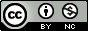 This work is licenced underCreative Commons Attribution – Non Commercial 4.0 International Licence.The licence is available to view at http://creativecommons.org/licenses/by-nc/4.0/Document Review FormDocument Review FormDocument Controller:	Date:      /        /Document Details:Document Details:Document Details:Document Details:Document Details:Document Details:Document Details:Document Details:Document Details:Document Details:Document Details:Document Details:Document Details:Document Details:Document Details:Document Details:Document Details:Document Details:Document Details:Document Details:Document Details:Document Title:Document Title:Document Title:Document Number:Document Number:Document Number:Document Number:Version:Version:Version:Version:Version:Version:Version:Revision:Revision:Revision:Revision:Is a Job Safety Analysis attached?Is a Job Safety Analysis attached?Is a Job Safety Analysis attached?Is a Job Safety Analysis attached?Is a Job Safety Analysis attached?YesNoNoNoReview:Review:Review:Review:Review:Review:Review:Review:Review:Review:Review:Review:Review:Review:Review:Review:Review:Review:Review:Review:Review:Review:Review:Review:Review Reason:Review Reason:Review Reason:Review Reason:New DocumentNew DocumentNew DocumentNew DocumentNew DocumentRevised DocumentRevised DocumentRevised DocumentRevised DocumentRevised DocumentRevised DocumentChanges made:Changes made:Document Issue Date:Document Issue Date:Document Issue Date:Document Issue Date:Document Issue Date:Next Review Date:Next Review Date:Next Review Date:Next Review Date:Next Review Date:Next Review Date:Next Review Date:Document Writer:Document Writer:Document Writer:Document Writer:Document Writer:Document Writer:Document Writer:Document Writer:Document Writer:Document Writer:Document Writer:Document Writer:Document Writer:Document Writer:Document Writer:Document Writer:Document Writer:Document Writer:Document Writer:Document Writer:Document Writer:Document Writer:Document Writer:Document Writer:Name:Title:Title:Title:Signature:Date:Date:Date:Document Reviewers:Document Reviewers:Document Reviewers:Document Reviewers:Document Reviewers:Document Reviewers:Document Reviewers:Document Reviewers:Document Reviewers:Document Reviewers:Document Reviewers:Document Reviewers:Document Reviewers:Document Reviewers:Document Reviewers:Document Reviewers:Document Reviewers:Document Reviewers:Document Reviewers:Document Reviewers:Document Reviewers:Document Reviewers:Document Reviewers:Document Reviewers:Name:Signature:Signature:Signature:Signature:Signature:Signature:Date:Date:Name:Signature:Signature:Signature:Signature:Signature:Signature:Date:Date:Name:Signature:Signature:Signature:Signature:Signature:Signature:Date:Date:Document Authorisation:Document Authorisation:Document Authorisation:Document Authorisation:Document Authorisation:Document Authorisation:Document Authorisation:Document Authorisation:Document Authorisation:Document Authorisation:Document Authorisation:Document Authorisation:Document Authorisation:Document Authorisation:Document Authorisation:Document Authorisation:Document Authorisation:Document Authorisation:Document Authorisation:Document Authorisation:Document Authorisation:Document Authorisation:Document Authorisation:Document Authorisation:Name:Title:Title:Title:Signature:Date:Date:Date: